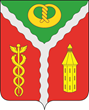 АДМИНИСТРАЦИЯГОРОДСКОГО ПОСЕЛЕНИЯ ГОРОД КАЛАЧКАЛАЧЕЕВСКОГО МУНИЦИПАЛЬНОГО РАЙОНАВОРОНЕЖСКОЙ ОБЛАСТИП О С Т А Н О В Л Е Н И Е« 26 » августа 2019 г.                                                                                                         № 384г. Калач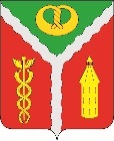 О внесении изменений в постановление администрации городского поселения город Калач от 25.12.2013 г. № 361 «Об утверждении муниципальной программы «Развитие культуры и туризма в городском поселении город Калач Калачеевского муниципального района на 2014 - 2021 годы» (в редакции постановлений от 16.11.2015 №424, от 24.02.2016г. №54, от 18.08.2016г. №392, от 13.02.2017 г. № 56, от 13.04.2017 г. №158, от 18.07.2017 г. №357, от 31.08.2017 №451, от 28.12.2017 г. №674,от 28.04.2018 г. № 152, от16.07.2018 №295, от15.11.2018 №531, от 24.12.2018 №641, от 29.12.2018 №661, от 22.02.2019 №66, от 15.04.2019 №164, 07.06.2019 №249)В связи с необходимостью приведения муниципальной программы «Развитие культуры и туризма в городском поселении город Калач Калачеевского муниципального района на 2014 - 2021 годы» в соответствие с лимитами бюджетных обязательств на финансирование программных мероприятий, утвержденных решением  Совета народных депутатов городского поселения город Калач  от 25 декабря 2018 года №38 «О бюджете городского поселения город Калач Калачеевского муниципального района Воронежской области на 2019 год и на плановый период 2020-2021 годов» (в ред. от 27.06.2019 №77) администрация городского поселения город Калач Калачеевского муниципального района п о с т а н о в л я е т:1. Внести в постановление администрации городского поселения город Калач от 25.12.2013 г. №361 «Об утверждении муниципальной программы «Развитие культуры и туризма в городском поселении город Калач Калачеевского муниципального района на 2014 - 2021 годы» (в редакции постановлений от 16.11.2015 №424, от 24.02.2016г. №54, от 18.08.2016г. №392, от 13.02.2017 г. № 56, от 13.04.2017 г. №158, от 18.07.2017 г. №357, от 31.08.2017 г. № 451, от 28.12.2017 г. №674, 28.04.2018 г. № 152, от 16.07.2018 №295 от15.11.2018 №531, от 24.12.2018 №641, от 29.12.2018 №661, от 22.02.2019 №66, от 15.04.2019 №164, 07.06.2019 №249) следующие изменения:1.1 Раздел «Объемы и источники финансирования муниципальной программы» Паспорта муниципальной программы городского поселения город Калач «Развитие культуры и туризма в городском поселении город Калач Калачеевского муниципального района на 2014 - 2021 годы» (далее Программа) изложить в следующей редакции:2. Приложение к муниципальной программе «Развитие культуры и туризма в городском поселении город Калач Калачеевского муниципального района на 2014 - 2021годы» с №2,№3,№5 изложить в новой редакции согласно приложениям №1, №2, №3 к настоящему постановлению.3. Опубликовать настоящее постановление в официальном периодическом издании «Вестник муниципальных правовых актов городского поселения город Калач Калачеевского муниципального района Воронежской области», а также разместить на официальном сайте администрации городского поселения город Калач в сети интернет.4. Контроль за исполнением настоящего постановления оставляю за собой.Глава администрации городского поселения город Калач                                                         Т.В. МирошниковаПриложение 1к Постановлению администрациигородского поселения город Калачот 26.08.2019 г.№ 384Расходы бюджета городского поселения город Калач Калачеевского муниципального района Воронежской области на реализацию муниципальной программы "Развитие культуры и туризма в городском поселении город Калач Калачеевского муниципального района Воронежской области на 2014-2021 г. г."Приложение 2к Постановлению администрациигородского поселения город Калачот 26.08.2019 г.№ 384Финансовое обеспечение и прогнозная (справочная) оценка расходов областного и местного бюджета на реализацию муниципальной программы городского поселения город Калач Калачеевского муниципального района Воронежской области "Развитие культуры и туризма в городском поселении город Калач Калачеевского муниципального района на 2014-2021 г.г."Приложение 3к Постановлению администрациигородского поселения город Калачот 26.08.2019 г.№ 384План реализации муниципальной программы "Развитие культуры и туризма в городском поселении город Калач Калачеевского муниципального района на 2019 г."Объемы и источники финансирования муниципальной программы (в действующих ценах каждого года реализации муниципальной программы) Финансирование программных мероприятий осуществляется за счет средств, получаемых из бюджета городского поселения город Калач Калачеевского муниципального района в объемах, предусмотренных Программой и утвержденных решением Совета народных депутатов Калачеевского муниципального района о бюджете городского поселения город Калач Калачеевского муниципального района на очередной финансовый год и средств областного бюджета.Объем средств финансирования Программы составляет              193 480,04 тыс. рублей, в том числе: Финансирование программных мероприятий осуществляется за счет средств, получаемых из бюджета городского поселения город Калач Калачеевского муниципального района в объемах, предусмотренных Программой и утвержденных решением Совета народных депутатов Калачеевского муниципального района о бюджете городского поселения город Калач Калачеевского муниципального района на очередной финансовый год и средств областного бюджета.Объем средств финансирования Программы составляет              193 480,04 тыс. рублей, в том числе: Финансирование программных мероприятий осуществляется за счет средств, получаемых из бюджета городского поселения город Калач Калачеевского муниципального района в объемах, предусмотренных Программой и утвержденных решением Совета народных депутатов Калачеевского муниципального района о бюджете городского поселения город Калач Калачеевского муниципального района на очередной финансовый год и средств областного бюджета.Объем средств финансирования Программы составляет              193 480,04 тыс. рублей, в том числе: Финансирование программных мероприятий осуществляется за счет средств, получаемых из бюджета городского поселения город Калач Калачеевского муниципального района в объемах, предусмотренных Программой и утвержденных решением Совета народных депутатов Калачеевского муниципального района о бюджете городского поселения город Калач Калачеевского муниципального района на очередной финансовый год и средств областного бюджета.Объем средств финансирования Программы составляет              193 480,04 тыс. рублей, в том числе:Объемы и источники финансирования муниципальной программы (в действующих ценах каждого года реализации муниципальной программы)ГодВсего, тыс. руб.В том числе:В том числе:Объемы и источники финансирования муниципальной программы (в действующих ценах каждого года реализации муниципальной программы)ГодВсего, тыс. руб.Областной бюджетБюджет городского поселения город Калач Калачеевского муниципального района, тыс. руб.Объемы и источники финансирования муниципальной программы (в действующих ценах каждого года реализации муниципальной программы)201425135,9025135,90Объемы и источники финансирования муниципальной программы (в действующих ценах каждого года реализации муниципальной программы)201519263,5519263,55Объемы и источники финансирования муниципальной программы (в действующих ценах каждого года реализации муниципальной программы)201622052,2922052,29Объемы и источники финансирования муниципальной программы (в действующих ценах каждого года реализации муниципальной программы)201723589,2023589,20Объемы и источники финансирования муниципальной программы (в действующих ценах каждого года реализации муниципальной программы)201820108,5020108,50Объемы и источники финансирования муниципальной программы (в действующих ценах каждого года реализации муниципальной программы)201935866,6014268,9021597,70Объемы и источники финансирования муниципальной программы (в действующих ценах каждого года реализации муниципальной программы)202023410,8023410,80Объемы и источники финансирования муниципальной программы (в действующих ценах каждого года реализации муниципальной программы)202124053,2024053,20Объемы и источники финансирования муниципальной программы (в действующих ценах каждого года реализации муниципальной программы)Всего193480,0414268,90179211,14Объемы и источники финансирования муниципальной программы (в действующих ценах каждого года реализации муниципальной программы)Ежегодный объем финансирования мероприятий Программы может корректироваться с учетом финансовых возможностей бюджета городского поселения город Калач Калачеевского муниципального района. Ежегодный объем финансирования мероприятий Программы может корректироваться с учетом финансовых возможностей бюджета городского поселения город Калач Калачеевского муниципального района. Ежегодный объем финансирования мероприятий Программы может корректироваться с учетом финансовых возможностей бюджета городского поселения город Калач Калачеевского муниципального района. Ежегодный объем финансирования мероприятий Программы может корректироваться с учетом финансовых возможностей бюджета городского поселения город Калач Калачеевского муниципального района. СтатусНаименование муниципальной программы, основных мероприятийИсточники ресурсного обеспеченияРасходы  бюджета по годам реализации муниципальной программы, тыс. руб.Расходы  бюджета по годам реализации муниципальной программы, тыс. руб.Расходы  бюджета по годам реализации муниципальной программы, тыс. руб.Расходы  бюджета по годам реализации муниципальной программы, тыс. руб.Расходы  бюджета по годам реализации муниципальной программы, тыс. руб.Расходы  бюджета по годам реализации муниципальной программы, тыс. руб.Расходы  бюджета по годам реализации муниципальной программы, тыс. руб.Расходы  бюджета по годам реализации муниципальной программы, тыс. руб.Расходы  бюджета по годам реализации муниципальной программы, тыс. руб.СтатусНаименование муниципальной программы, основных мероприятийИсточники ресурсного обеспеченияВсего20142015201620172018201920202021СтатусНаименование муниципальной программы, основных мероприятийИсточники ресурсного обеспеченияВсего(первый год реализации)(второй год реализации)(третий год реализации) (четвертый год реализации) (пятый год реализации) (шестой год реализации) (седьмой год реализа ции) (восьмой год реализа ции)123456789101112МУНИЦИ-ПАЛЬНАЯ ПРОГРАМ-МА"Развитие культуры и туризма в городском поселении город Калач Калачеевского муниципального района Воронежской области в 2014 - 2021гг."Всего, в том числе:193 480,0425 135,9019 263,5522 052,2923 589,2020 108,5035 866,6023 410,8024 053,20МУНИЦИ-ПАЛЬНАЯ ПРОГРАМ-МА"Развитие культуры и туризма в городском поселении город Калач Калачеевского муниципального района Воронежской области в 2014 - 2021гг."областной бюджет14 268,900,000,000,000,000,0014 268,900,000,00МУНИЦИ-ПАЛЬНАЯ ПРОГРАМ-МА"Развитие культуры и туризма в городском поселении город Калач Калачеевского муниципального района Воронежской области в 2014 - 2021гг."местный бюджет179 211,1425 135,9019 263,5522 052,2923 589,2020 108,5021 597,7023 410,8024 053,20Подпрограмма 1Молодежная политикаместный бюджет770,60770,600,000,000,000,000,000,000,00Основное мероприятие 1.1 Финансовое обеспечение МКУ "Дворец Молодежи"местный бюджет360,10360,100,000,000,000,000,000,000,00 Основное мероприятие 1.2Расходы на обеспечение  деятельности МКУ "Дворец Молодежи"местный бюджет410,50410,500,000,000,000,000,000,000,00Подпрограмма  2Культурно-досуговая деятельность и народное творчествоВсего, в том числе:160 320,3018 754,3014 362,1816 898,2218 125,6017 870,1033 035,9020 410,3020 863,70Подпрограмма  2Культурно-досуговая деятельность и народное творчествообластной бюджет14 268,900,000,000,000,000,0014 268,900,000,00Подпрограмма  2Культурно-досуговая деятельность и народное творчествоместный бюджет146 051,4018 754,3014 362,1816 898,2218 125,6017 870,1018 767,0020 410,3020 863,70Основное мероприятие 2.1Финансовое обеспечение МКУ "РДК "Юбилейный"местный бюджет91 129,4910 428,109 952,9410 475,2511 666,4010 587,3011 944,3012 658,9013 416,30Основное мероприятие 2.2Расходы на обеспечение деятельности МКУ "РДК "Юбилейный"Всего, в том числе:53 036,918 326,204 161,246 167,876 459,207 104,906 118,707 251,407 447,40Основное мероприятие 2.2Расходы на обеспечение деятельности МКУ "РДК "Юбилейный"областной бюджет15,000,000,000,000,000,0015,000,000,00Основное мероприятие 2.2Расходы на обеспечение деятельности МКУ "РДК "Юбилейный"местный бюджет53 021,918 326,204 161,246 167,876 459,207 104,906 103,707 251,407 447,40Основное мероприятие 2.3Создание без барьерной среды в МКУ "РДК" Юбилейный" по государственной программе Воронежской области "Доступная среда"местный бюджет681,000,00248,00255,100,00177,900,000,000,00Основное мероприятие 2.4Расходы на капитальный ремонт ДК им. ЧапаеваВсего, в том числе:15 472,900,000,000,000,000,0014 972,90500,000,00Основное мероприятие 2.4Расходы на капитальный ремонт ДК им. Чапаеваобластной бюджет14 253,900,000,000,000,000,0014 253,900,000,00Основное мероприятие 2.4Расходы на капитальный ремонт ДК им. Чапаеваместный бюджет1 219,000,000,000,000,000,00719,00500,000,00Подпрограмма  3Развитие библиотечного обслуживания (Организация библиотечного обслуживания населения, комплектование и обеспечение сохранности библиотечных фондов библиотек поселения)местный бюджет32 389,145 611,004 901,375 154,075 463,602 238,402 830,703 000,503 189,50 Основное мероприятие 3.1Расходы на обеспечение обслуживания населения, комплектование и обеспечение сохранности библиотечных фондов библиотеки городского поселенияместный бюджет27 861,384 135,303 826,204 127,084 513,702 238,402 830,703 000,503 189,50Основное мероприятие 3.2Расходы на обеспечение деятельности МКУ "Калачевская центральная библиотека"(до 01.01.2018 г.)местный бюджет4 527,761 475,701 075,171 026,99949,900,000,000,000,00Подпрограмма  4Развитие туризмаместный бюджет0,000,000,000,000,000,000,000,000,00СтатусНаименование муниципальной программы, основных мероприятийИсточники ресурсного обеспеченияРасходы  бюджета по годам реализации муниципальной программы, тыс. руб.Расходы  бюджета по годам реализации муниципальной программы, тыс. руб.Расходы  бюджета по годам реализации муниципальной программы, тыс. руб.Расходы  бюджета по годам реализации муниципальной программы, тыс. руб.Расходы  бюджета по годам реализации муниципальной программы, тыс. руб.Расходы  бюджета по годам реализации муниципальной программы, тыс. руб.Расходы  бюджета по годам реализации муниципальной программы, тыс. руб.Расходы  бюджета по годам реализации муниципальной программы, тыс. руб.Расходы  бюджета по годам реализации муниципальной программы, тыс. руб.СтатусНаименование муниципальной программы, основных мероприятийИсточники ресурсного обеспеченияВсего20142015201620172018201920202021СтатусНаименование муниципальной программы, основных мероприятийИсточники ресурсного обеспеченияВсего(первый год реализации)(второй год реализации)(третий год реализации) (четвертый год реализации) (пятый год реализации) (шестой год реализации) (седьмой год реализа ции) (восьмой год реализа ции)123456789101112МУНИЦИ-ПАЛЬНАЯ ПРОГРАМ-МА"Развитие культуры и туризма в городском поселении город Калач Калачеевского  муниципального района Воронежской области в 2014 - 2021гг."Всего, в том числе:193 480,0425 135,9019 263,5522 052,2923 589,2020 108,5035 866,6023 410,8024 053,20МУНИЦИ-ПАЛЬНАЯ ПРОГРАМ-МА"Развитие культуры и туризма в городском поселении город Калач Калачеевского  муниципального района Воронежской области в 2014 - 2021гг."областной бюджет14 268,900,000,000,000,000,0014 268,900,000,00МУНИЦИ-ПАЛЬНАЯ ПРОГРАМ-МА"Развитие культуры и туризма в городском поселении город Калач Калачеевского  муниципального района Воронежской области в 2014 - 2021гг."местный бюджет179 211,1425 135,9019 263,5522 052,2923 589,2020 108,5021 597,7023 410,8024 053,20Подпрограмма 1Молодежная политикаместный бюджет770,60770,600,000,000,000,000,000,000,00Основное мероприятие 1.1 Финансовое обеспечение МКУ "Дворец Молодежи"местный бюджет360,10360,100,000,000,000,000,000,000,00Основное мероприятие 1.2Расходы на обеспечение  деятельности МКУ "Дворец Молодежи"местный бюджет410,50410,500,000,000,000,000,000,000,00Подпрограмма  2Культурно-досуговая деятельность и народное творчествоВсего, в том числе:160 320,3018 754,3014 362,1816 898,2218 125,6017 870,1033 035,9020 410,3020 863,70Подпрограмма  2Культурно-досуговая деятельность и народное творчествообластной бюджет14 268,900,000,000,000,000,0014 268,900,000,00Подпрограмма  2Культурно-досуговая деятельность и народное творчествоместный бюджет146 051,4018 754,3014 362,1816 898,2218 125,6017 870,1018 767,0020 410,3020 863,70Основное мероприятие 2.1Финансовое обеспечение МКУ "РДК "Юбилейный"местный бюджет91 129,4910 428,109 952,9410 475,2511 666,4010 587,3011 944,3012 658,9013 416,30Основное мероприятие 2.2Расходы на обеспечение деятельности МКУ "РДК "Юбилейный"Всего, в том числе:53 036,918 326,204 161,246 167,876 459,207 104,906 118,707 251,407 447,40Основное мероприятие 2.2Расходы на обеспечение деятельности МКУ "РДК "Юбилейный"областной бюджет15,000,000,000,000,000,0015,000,000,00Основное мероприятие 2.2Расходы на обеспечение деятельности МКУ "РДК "Юбилейный"местный бюджет53 021,918 326,204 161,246 167,876 459,207 104,906 103,707 251,407 447,40Основное мероприятие 2.3Создание без барьерной среды в МКУ "РДК" Юбилейный" по государственной программе Воронежской области "Доступная среда"местный бюджет681,000,00248,00255,100,00177,900,000,000,00Основное мероприятие 2.4Расходы на капитальный ремонт ДК им. ЧапаеваВсего, в том числе:15 472,900,000,000,000,000,0014 972,90500,000,00Основное мероприятие 2.4Расходы на капитальный ремонт ДК им. Чапаеваобластной бюджет14 253,900,000,000,000,000,0014 253,900,000,00Основное мероприятие 2.4Расходы на капитальный ремонт ДК им. Чапаеваместный бюджет1 219,000,000,000,000,000,00719,00500,000,00Подпрограмма 3Развитие библиотечного обслуживания (Организация библиотечного обслуживания населения, комплектование и обеспечение сохранности библиотечных фондов библиотек поселения)местный бюджет32 389,145 611,004 901,375 154,075 463,602 238,402 830,703 000,503 189,50Основное мероприятие 3.1Расходы на обеспечение обслуживания населения, комплектование и обеспечение сохранности библиотечных фондов библиотеки городского поселенияместный бюджет27 861,384 135,303 826,204 127,084 513,702 238,402 830,703 000,503 189,50Основное мероприятие 3.2Расходы на обеспечение деятельности МКУ "Калачевская центральная библиотека"(до 01.01.2018 г.)местный бюджет4 527,761 475,701 075,171 026,99949,900,000,000,000,00Подпрограмма 4Развитие туризмаместный бюджет0,000,000,000,000,000,000,000,000,00№ п/пСтатусНаименование подпрограммы, основного мероприятия, мероприятияИсполнитель мероприятия (структурное подразделение администрации Калачеевского муниципального района, иной главный распорядитель средств местного бюджета), Ф.И.О., должность исполнителя)СрокСрокОжидаемый непосредственный результат (краткое описание) от реализации подпрограммы, основного мероприятия, мероприятия в очередном финансовом году КБКРасходы, предусмотренные решением Совета народных депутатов городского поселения город Калач Калачеевского муниципального района о бюджете, на 2018 год№ п/пСтатусНаименование подпрограммы, основного мероприятия, мероприятияИсполнитель мероприятия (структурное подразделение администрации Калачеевского муниципального района, иной главный распорядитель средств местного бюджета), Ф.И.О., должность исполнителя)начала реализации мероприятия в очередном финансовом году окончания реализации мероприятия в очередном финансовом году  Ожидаемый непосредственный результат (краткое описание) от реализации подпрограммы, основного мероприятия, мероприятия в очередном финансовом году КБКРасходы, предусмотренные решением Совета народных депутатов городского поселения город Калач Калачеевского муниципального района о бюджете, на 2018 год1234567891Программа"Развитие культуры и туризма в Калачеевском муниципальном районе на 2014-2021 гг.""Развитие культуры и туризма в Калачеевском муниципальном районе на 2014-2021 гг."01.01.201931.12.2019Взаимодействие с органами государственной власти и местного самоуправления, общественными и иными организациями, проведение на территории городского поселения единой политики в сфере культуры с целью обеспечения единого культурного пространства и создание равных условий по обеспечению услугами учреждений культуры всех жителей муниципального образования 9140000000000000035866,601.1Подпрограмма 1Молодежная политикаАдминистрация городского поселения город Калач 01.01.201931.12.2019914070702100592000,001.2Подпрограмма 2Культурно-досуговая деятельность и народное творчествоАдминистрация городского поселения город Калач 01.01.201931.12.201991408010220200590200,914080102204S875020033035,901.3Подпрограмма 3Развитие библиотечного обслуживания (Организация библиотечного обслуживания населения, комплектование и обеспечение сохранности библиотечных фондов библиотек поселения)Администрация городского поселения город Калач 01.01.201931.12.2019914080102301005905402830,701.4Подпрограмма 4Развитие туризмаАдминистрация городского поселения город Калач 01.01.201931.12.20190,00